Press releaseWomen Ambassadors Meeting (réunion des ambassadrices) de l’Initial LiSi Block Des femmes expertes en dentisterie explorent le potentiel de l’Initial LiSi BlockLouvain, Belgique - Les 1er et 2 juin, des femmes de premier plan dans le domaine de la dentisterie se sont réunies à l'occasion du Women Ambassadors Meeting, axé sur les dernières avancées de la dentisterie CAD/CAM. La réunion était spécifiquement basée sur l’Initial LiSi Block et visait à favoriser la connaissance et l'échange et à générer des idées pour la recherche future.Grâce à des sessions interactives et des ateliers pratiques, les participantes ont pu découvrir les avantages du disilicate de lithium et acquérir des connaissances pratiques, ce qui a suscité l'enthousiasme général. L’Initial LiSi, un bloc CAD/CAM en disilicate de lithium déjà cristallisé connu des utilisateurs pour son opalescence exceptionnelle et réaliste et son adaptation précise, a été considéré comme adapté à de nombreux scénarios cliniques différents. En outre, il répond à une préoccupation importante des femmes professionnelles en leur permettant de gagner du temps."Avec la féminisation de la dentisterie, il y a un besoin accru de modèles féminins, en particulier dans la dentisterie numérique, où les femmes sont sous-représentées", a déclaré Earta Lauka, chef de produit chez GC Europe. "Cet événement a non seulement permis d'explorer le potentiel de l’Initial LiSi Block, mais il a également facilité la création d'un environnement stimulant, dans lequel les femmes travaillant dans la dentisterie numérique peuvent échanger des connaissances, se soutenir mutuellement et ouvrir la voie à de futures avancées."Les participantes ont été encouragées lors de l'atelier "Ask your voice" mené par la conférencière Marie Terese Letorney, laquelle enseigne comment la voix et la personnalité peuvent être utilisées pour une présence exécutive et de premier plan.Les participantes sont retournées à leur cabinet armées de nouvelles connaissances et d'inspiration, prêtes à explorer de futures collaborations, à se soutenir mutuellement et à offrir une plateforme unique aux femmes fortes et inspirantes qui façonneront l'avenir de la dentisterie.Pour plus d’informations sur l’Initial LiSi Block, consulter notre site  https://campaigns-gceurope.com/initial-lisi-block/?lang=frGC FRANCE S.A.S.8 rue Benjamin Franklin94370 Sucy en BrieFrance+33 1 49 80 37 91+33 1 45 76 32 68info.france@gc.dentalfrance.gceurope.com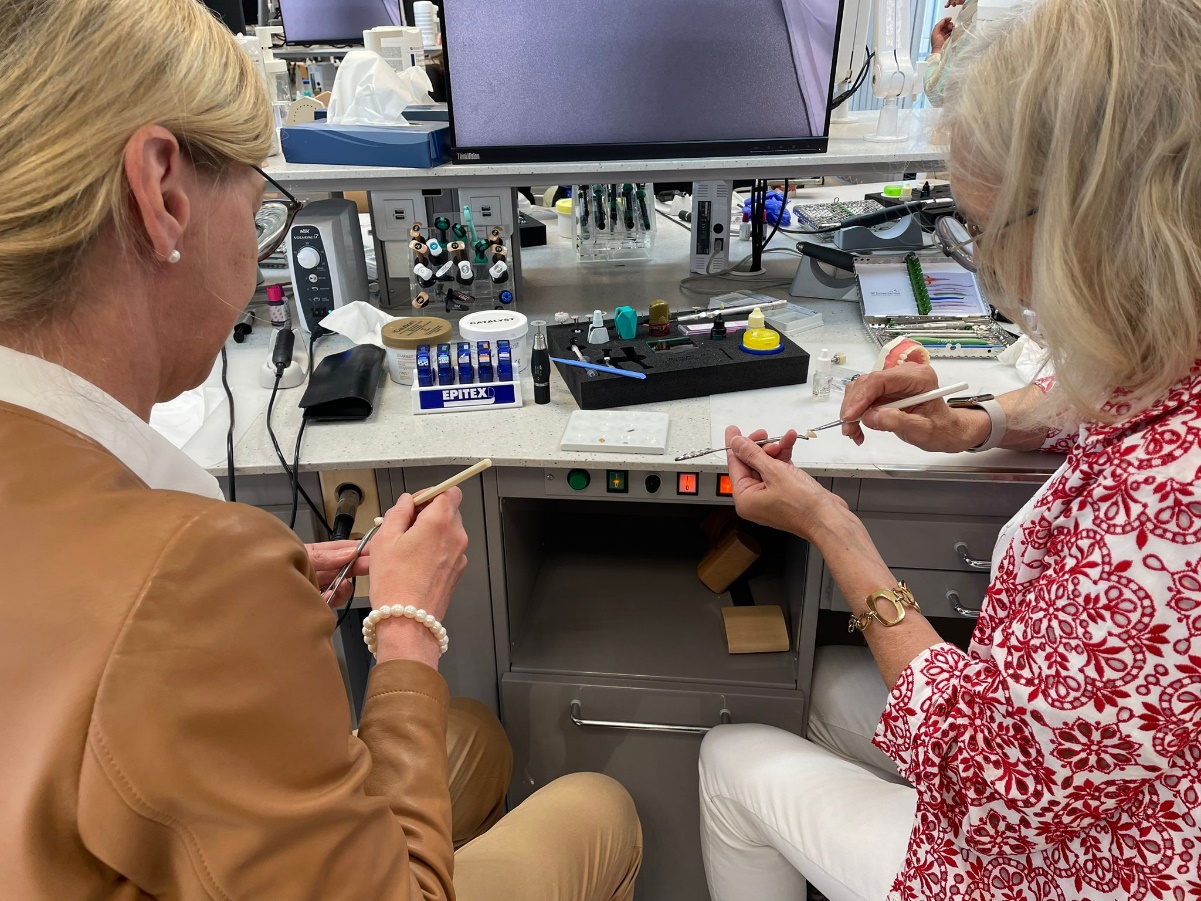 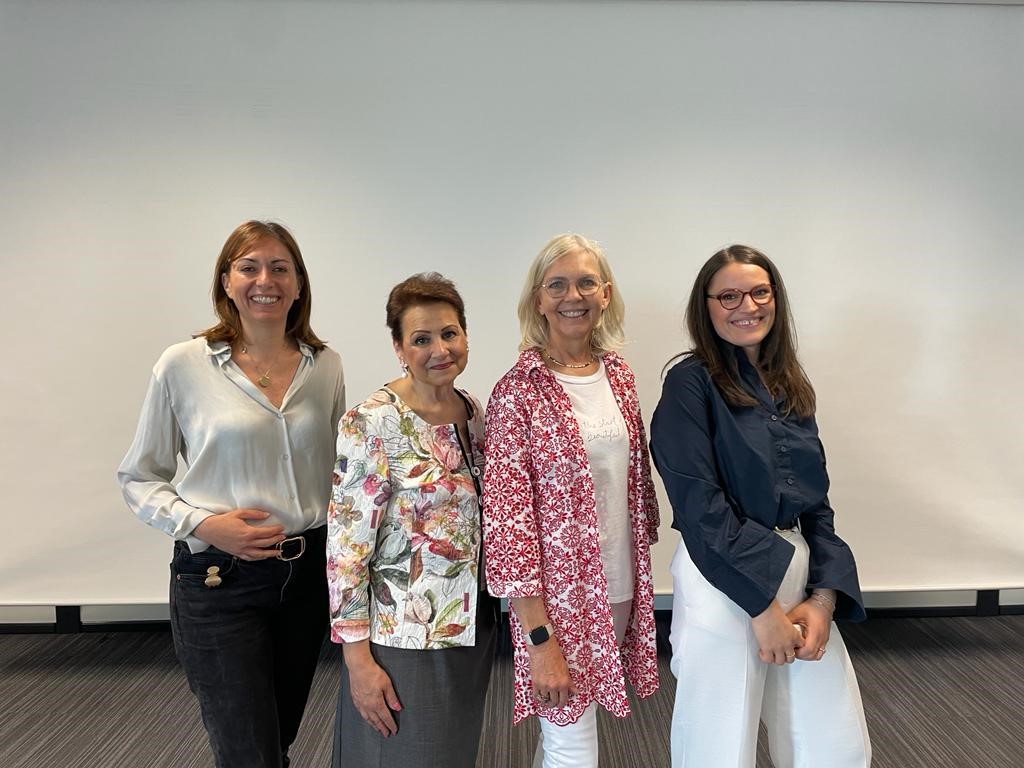 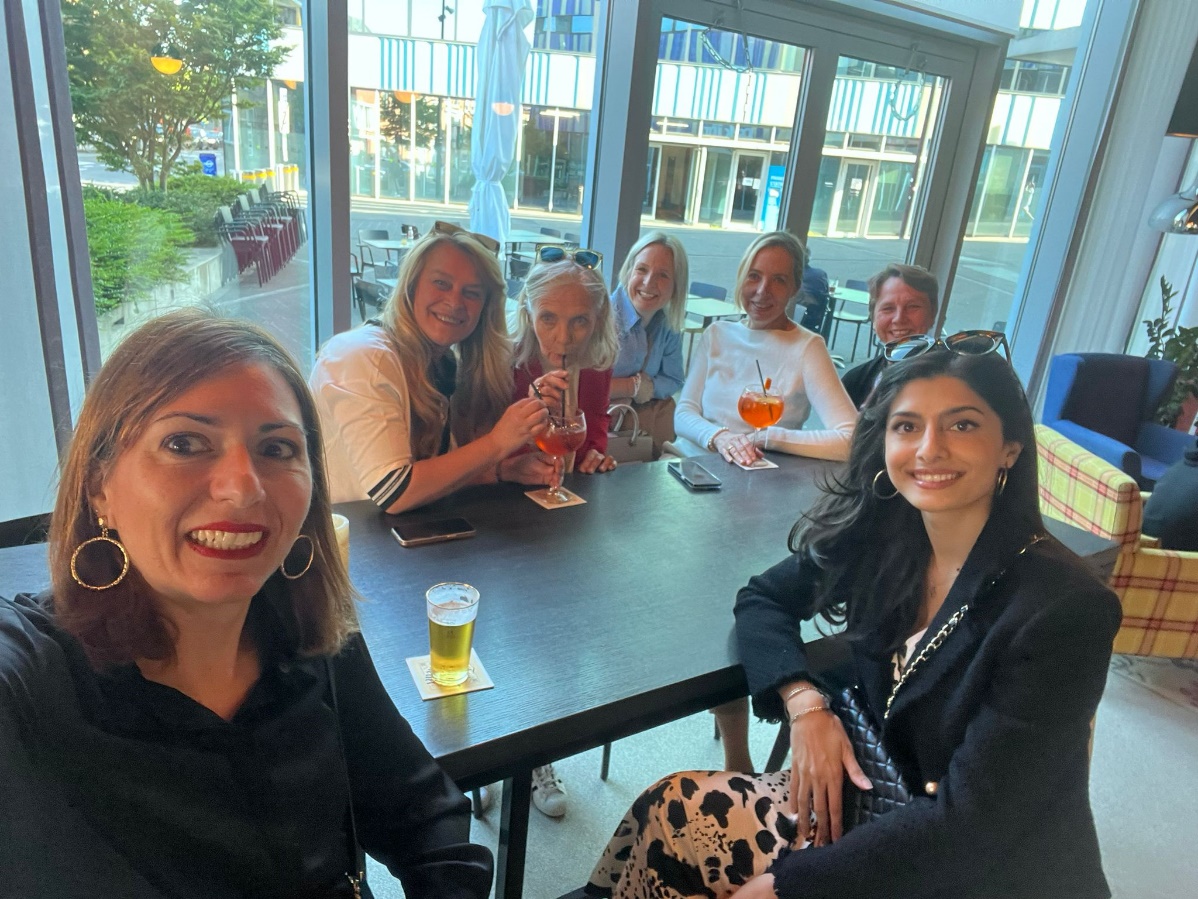 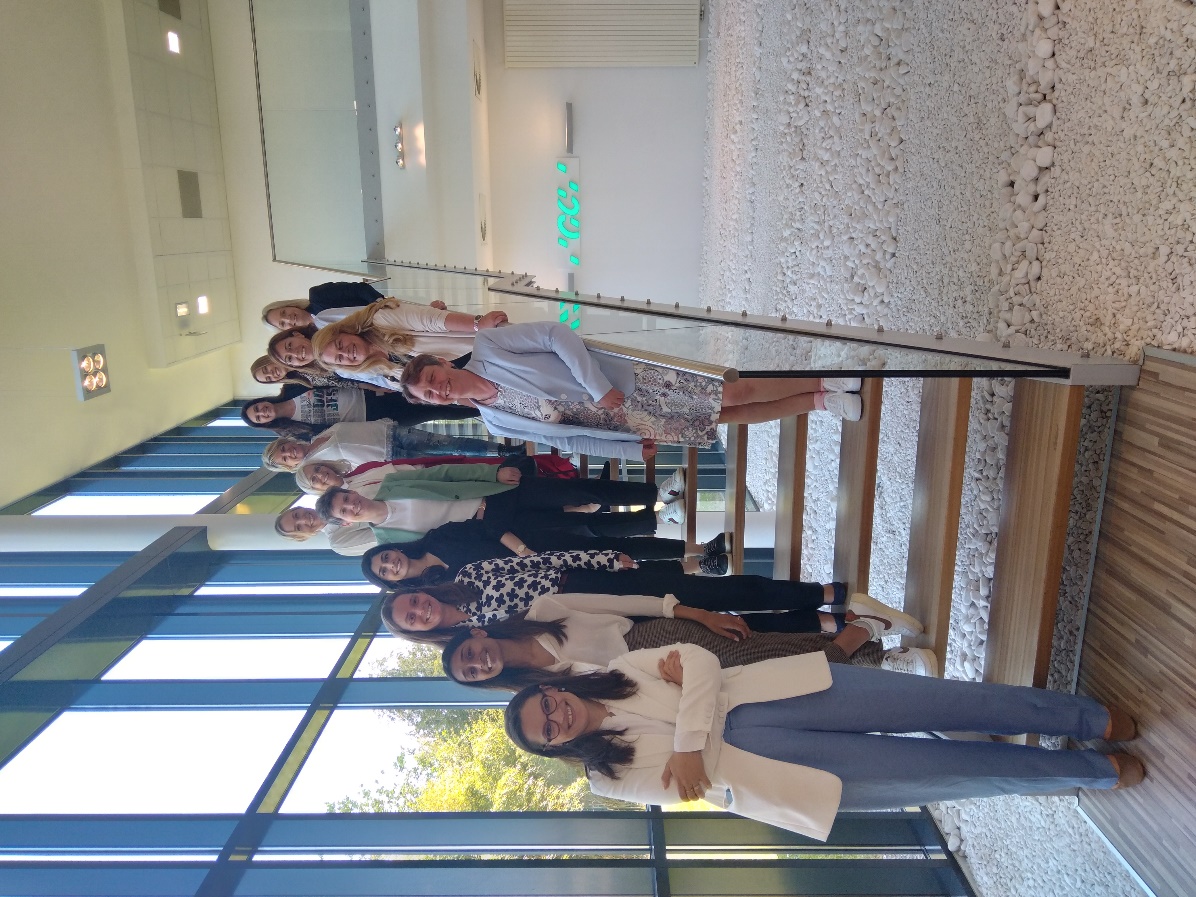 